ASSEMBLEIA LEGISLATIVA DO ESTADO DO MARANHÃO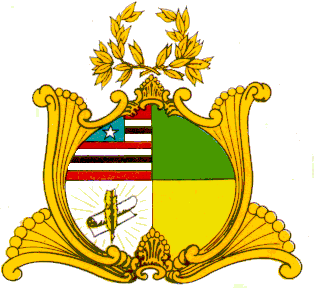 Gabinete do Deputado RafaelAvenida Jerônimo de Albuquerque, s/n, Sítio do Rangedor – CohafumaSão Luís - MA – 65.071-750 - Tel. (098) 3269-3251 (fax) – deputadorafael.gab@gmail.comPROJETO DE LEI Nº Dispõe sobre regulamentação da pulseira de identificação de crianças menores de 10 (dez) anos em lugares de grande circulação e movimentação de pessoas, independente da cobrança de ingresso para o acesso ao local.DISPOSIÇÕES Art. 1º Fica instituída a obrigatoriedade da distribuição de pulseiras de identificação para menores até 10 (dez) anos para terem acesso a locais com grande circulação, como parques, circos, áreas de lazer e equivalentes, bem como em lugares que contenham, ou possam conter, grandes aglomerações como as festas populares de Carnaval, São João e similares.§ 1º A pulseira deverá conter, no mínimo, o nome completo da criança e do respectivo responsável, endereço e telefone de contato.§ 2º Para os efeitos desta Lei, considera-se representante legal uma das seguintes pessoas: o pai, a mãe, o (a) tutor (a) ou o (a) guardião (ã), os demais ascendentes ou colateral até o terceiro grau – avós, irmãos e tios, comprovado documentalmente o parentesco, ou terceiros, expressamente autorizados pelos pais.§ 3º A pulseira de que trata o caput deste artigo será fornecida aos representantes legais mediante exibição de documento de identificação de ambos.§ 4º A obrigatoriedade de distribuição da pulseira de identificação não se restringe aos locais de grande circulação em que seja cobrado ingresso, devendo o poder público garantir, através de seus órgãos competentes, a distribuição gratuita em locais onde acontecem as festas populares e abertas ao público que possam gerar grandes aglomerações.§ 5º Os shoppings deverão disponibilizar pulseiras de identificação quando solicitado pelos pais ou responsáveis.§ 6º As barracas de praia deverão disponibilizar pulseiras de identificação obrigatoriamente.§ 7º Em caso de descumprimento da Lei incidirá multa de 1.000 (um mil) UFR-MA, que será destinado ao Fundo Estadual de Direitos da Criança e do Adolescente.Art. 2º Esta Lei entra em vigor na data de sua publicação.Plenário “Dep. Nagib Haickel”, do Palácio “Manuel Beckman”, em São Luís (MA), 2 de fevereiro de 2024.RAFAEL Deputado EstadualJUSTIFICATIVAO projeto de lei visa regulamentar e garantir a distribuição de pulseiras de identificação nos lugares de grande circulação ou que possam gerar aglomeração, independente da cobrança de ingressos para o acesso ao local.A lei se justifica pois no Maranhão existem diversas festas populares, como o São João, Carnaval e similares, além de diversos Shoppings Centers, parques e similares, e uma grande quantidade barracas praianas, que são lugares de grande circulação e movimentação de pessoas. Lugares esses onde crianças menores de 10 (dez) anos tem acesso livre, independente de cobrança de ingressos, e que é natural que desaparecimento ou perca das crianças. Sendo assim, a identificação de crianças em lugares de grande circulação, além de ajudar os pais e responsáveis, tem o potencial de facilitar o trabalho das autoridades nas buscas e identificação de crianças que possam vir a se perder ou desaparecer em lugares de grande circulação ou movimentação de pessoas.  Portanto, a lei visa garantir a distribuição e a obrigatoriedade da identificação de crianças menores de 10 (dez) anos em lugares de grande circulação e movimentação de pessoas.Plenário “Dep. Nagib Haickel”, do Palácio “Manuel Beckman”, em São Luís (MA), 2 de fevereiro de 2024.RAFAEL Deputado Estadual